О внесении изменений и дополнений в постановление  администрации сельского поселения «Мордино» от 16 декабря 2014 № 78 «О  комиссии по соблюдению требований к служебному поведению муниципальных служащих администрации сельского поселения «Мордино»  и урегулированию конфликта интересов» Руководствуясь Указом Президента РФ от 08 марта 2015 года № 120 «О некоторых вопросах противодействия коррупции», П О С Т А Н О В Л Я Ю:       1. Внести в постановление администрации сельского поселения «Мордин» от 16 декабря 2014 года № 78 «О комиссии по соблюдению требований к служебному поведению муниципальных служащих администрации сельского поселения «Мордино» и урегулированию конфликта интересов» следующие изменения:      1) подпункт «д» пункта 13 Положения изложить в следующей редакции:       «д) поступившее в соответствии с частью 4 статьи 12 Федерального закона от 25 декабря 2008 года № 273-ФЗ «О противодействии коррупции» и статьей 64.1 Трудового кодекса Российской Федерации в администрацию уведомление коммерческой или некоммерческой организации о заключении с гражданином, замещавшим должность муниципальной службы в администрации, трудового или гражданско-правового договора на выполнение работ (оказание услуг), если отдельные функции муниципального управления данной организацией входили в его должностные (служебные) обязанности, исполняемые во время замещения должности в администрации, при условии, что указанному гражданину комиссией ранее было отказано во вступлении в трудовые и гражданско-правовые отношения с данной организацией или что вопрос о даче согласия такому гражданину на замещение им должности в коммерческой или некоммерческой организации либо на выполнение им работы на условиях гражданско-правового договора в коммерческой или некоммерческой организации комиссией не рассматривался.»;      2) пункт 19 Положения изложить в следующей редакции:       «19. Заседание комиссии проводится в присутствии муниципального служащего, в отношении которого рассматривается вопрос о соблюдении требований к служебному поведению и (или) требований об урегулировании конфликта интересов, или гражданина, замещавшего должность муниципальной службы в администрации. При наличии письменной просьбы муниципального служащего или гражданина, замещавшего должность муниципальной службы в администрации, о рассмотрении указанного вопроса без его участия заседание комиссии проводится в его отсутствие. В случае неявки на заседание комиссии муниципального служащего (его представителя) и при отсутствии письменной просьбы муниципального служащего о рассмотрении данного вопроса без его участия рассмотрение вопроса откладывается. В случае повторной неявки муниципального служащего без уважительной причины комиссия может принять решение о рассмотрении данного вопроса в отсутствие муниципального служащего. В случае неявки на заседание комиссии гражданина, замещавшего должность муниципальной службы в администрации (его представителя), при условии, что указанный гражданин сменил место жительства и были предприняты все меры по информированию его о дате проведения заседания комиссии, комиссия может принять решение о рассмотрении данного вопроса в отсутствие указанного гражданина.»;     3) пункт 27 Положения изложить в следующей редакции:      «27. По итогам рассмотрения вопросов, указанных в подпунктах «а», «б», «г» и «д» пункта 13 настоящего Положения, и при наличии к тому оснований комиссия может принять иное решение, чем это предусмотрено пунктами 22-26, 28 настоящего Положения. Основания и мотивы принятия такого решения должны быть отражены в протоколе заседания комиссии.».     2. Настоящее постановление вступает в силу со дня его обнародования.Глава  сельского поселения                                                       С.А. Турубанов«Мордiн»сикт овмöдчöминса Юралысь   Администрациясельского поселения «Мордино»ШУÖМШУÖМШУÖМШУÖМПОСТАНОВЛЕНИЕ ПОСТАНОВЛЕНИЕ ПОСТАНОВЛЕНИЕ ПОСТАНОВЛЕНИЕ от  08 июля  2015 годаот  08 июля  2015 года                                                         № 56                                                         № 56(Республика Коми, Корткеросский район, с. Мордино)(Республика Коми, Корткеросский район, с. Мордино)(Республика Коми, Корткеросский район, с. Мордино)(Республика Коми, Корткеросский район, с. Мордино)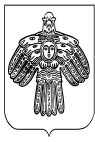 